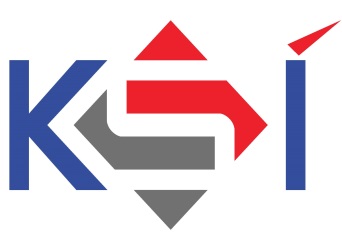 KHALIFA STEEL INDUSTRIES W.L.L.SERVICE PROVIDER REGISTRATION FORM (SPRF)SERVICE PROVIDER REGISTRATION FORM – 2018SERVICE PROVIDER REGISTRATION FORM (SPRF)KHALIFA STEEL INDUSTRIES W.L.LINTRODUCTION:-We welcome you for showing interest in becoming part of Khalifa Steel Industries W.L.L.’s Service Providers.In order to become potential partner, you need to fill the details about your esteemed company and sign our Code of Conduct Policy.In case of a successful registration, you will receive an email confirmation from us.Registration is only a process for showing interest in doing business with us and does not constitute a guarantee for business from Khalifa Steel Industries (KSI).POLICY ON CODE OF CONDUCT1. (Insert Company Name)………………………………………………………………………… agrees to conduct all its dealings with its management, employees and other business associates, in a very ethical manner and with the highest business standards.2. All Partners with a business relationship with KSI shall comply with the highest level of integrity and ethical practices.
3. KSI, in its Code of Conduct strictly prohibits its employees from demanding/ accepting or payment of illegal gratification in the form of bribes or kickbacks either in cash or in kind in the course of all their dealings with outside parties.4. KSI also requires the partner to refrain from giving or attempting to pay illegal gratification/ bribes/ kickbacks to any employee of KSI. Any attempts to provide such personal gratification to any employee will be viewed in a very serious manner and where there is confirmation of such instances, it may lead to:• Cessation of all business dealings with the Service Provider.• Blacklisting the Service Provider and its associates for any future business.• Reporting of matter to law enforcement agencies.• Appropriate legal action, where necessary.5. The Partners will provide all possible assistance to each other in order to investigate any possible instances of unethical behavior or business conduct violations by an employee of the other. Either Party will disclose forthwith any breach of these provisions that comes to their knowledge to allow for timely action in their prevention and detection.6. Any ethical or integrity issues observed or encountered while dealing with KSI shall be brought to the notice of the Higher Management.CODE OF CONDUCT: PARTNERS’ CERTIFICATION – TO BE COMPLETED ON COMPANY’S LETTERHEADWe certify that:We have read, understood and complied with the policy on Code of Conduct.We also confirm that we will disclose any breach that comes to our knowledge.AUTHORIZED SIGNATORY (PLEASE FILL OUT IN CAPITAL LETTERS)1. COMPANY PROFILE (PLEASE FILL OUT IN CAPITAL LETTERS)Head Office Communication Address:Local Office Communication Address:Legal Form or Business Structure:2. CONTACT DETAILS3. BUSINESS PROFILELocal Company    			International Company   Note: If you’re an agent or representative of another company, not directly involved in the service delivery, please provide:* Certification from your principal/s that you are the authorized representative to deal with their products/services or to act on their behalf.4. SYSTEMS & PROCESSES5. DATA SECURITY6. LITIGATIONS / COMPLAINTS7. ANY OTHER INFORMATION8. ATTACHMENTSCertificationI/we certify that the above particulars submitted by me/us are true and will keep this updated as per the policy of KSI or whenever any change to the above happens.							____________________________________Date: ______________________			(Signature, Stamp & Name of Signing Authority)Note: - Please send the completed SPRF (Service Provider Registration Form) to info@khalifasteel.com and cc to zurab@kahlifasteel.com. SERVICE PROVIDER NAME (IN CAPITAL):DATE OF SUBMITTAL			:PREPARED BY				:DESIGNATION				:EMAIL						:TELEPHONE					:MOBILE					:This document is a confidential document of Khalifa Steel Industries (KSI). No part of this publication may be reproduced, stored in a retrieval system or transmitted in any form or by any means, whether electronic, mechanical, photocopying, recording or otherwise, without written permission. This document includes confidential information related to KSI and shall not be distributed to any persons other than those mentioned in the distribution list.Name			:Designation		:Organisation		:Location/Address	:Telephone		:Mobile			:Email			:Date			:Signature		:Company Seal		:Name of the CompanyDate of EstablishmentName of Parent or Associated Company (if any)Address(Mention Postal Code & Region /State)CountryTelephoneFaxMobileContact PersonDesignationEmail AddressAddress(Mention Postal Code & Region /State)CountryTelephoneFaxMobile Contact PersonDesignationEmail AddressPublicLimited Liability CompanySole TraderPartnershipCorporationOthers (Specify)__________________List at least 3 references of Companies for which you have carried out similar services you are applying for below:List at least 3 references of Companies for which you have carried out similar services you are applying for below:List at least 3 references of Companies for which you have carried out similar services you are applying for below:List at least 3 references of Companies for which you have carried out similar services you are applying for below:List at least 3 references of Companies for which you have carried out similar services you are applying for below:List at least 3 references of Companies for which you have carried out similar services you are applying for below:List at least 3 references of Companies for which you have carried out similar services you are applying for below:List at least 3 references of Companies for which you have carried out similar services you are applying for below:Name of the CompanyOffice Address & LocationContactContactContactContactDateDateName of the CompanyOffice Address & LocationContact Person & DesignationMobileTelephoneEmailFromToDesignationComplete NameTelephoneMobileEmailCEOManaging DirectorRelationship ManagerAccount ManagerImport ManagerSales & Marketing ManagerQA/QC ManagerFinance ManagerOther (Please Specify)__________________Nature of Business (Describe / Provide a list of your services)S. No.Systems / CapabilityYesNo1.Do you have a comprehensive documented quality manual that defines your quality system?2.Do you have corrective action process for customer complaints and field problems, which includes root cause analysis? If yes, attach a sample.Do you agree to abide by KSI’s Confidentiality Agreement relevant to you at the time of signing a contract if selected?YesNoDo you agree to abide by KSI’s Confidentiality Agreement relevant to you at the time of signing a contract if selected?1.Has the proprietorship / partnership / company or its proprietor, partner, authorized signatory at any time been convicted by a court in Qatar or overseas for any criminal offence?YesNo1.Has the proprietorship / partnership / company or its proprietor, partner, authorized signatory at any time been convicted by a court in Qatar or overseas for any criminal offence?2.Are any criminal proceedings pending or going on against proprietorship / partnership or its proprietor, partner, authorized signatory before a court in Qatar or overseas?3.Has any court issued a warrant or summons for appearance or warrant for arrest or an order prohibiting the departure of the proprietorship / partnership or its proprietor, partner, authorized signatory from Qatar or Overseas?List of Required Supporting Documents (Please attach)List of Required Supporting Documents (Please attach)List of Required Supporting Documents (Please attach)List of Required Supporting Documents (Please attach)List of Required Supporting Documents (Please attach)DocumentsYesNoN/ARemarksCommercial:Authorized Signatories Valid ID / Passport Copy_____________________Commercial Registration_____________________Chamber of Commerce Certificate_____________________Municipality Certificate_____________________Computer Card_____________________Company Signatory Identification Proof_____________________QHSE:ISO 9001 Certificate_____________________OHSAS 18001 Certificate_____________________ISO 14001 Certificate_____________________Quality Policy_____________________HSE Policy_____________________HSE Statistics for last 3 Years_____________________Financial:Turnover for last 3 Years_____________________Bank references_____________________Organizational:Organization Chart_____________________Customer Testimonials_____________________List of Main Clients (Email & Mobile No. of the Concerned Contact Person)_____________________For KSI Official use onlyFor KSI Official use onlyFor KSI Official use onlyApproved for useYesNoApproved with CommentsCommentsKhalifa Steel Industries W.L.L.New Industrial Area, Pink Zone,P.O. Box 24343, Doha – QatarTel: +974 4444 1112Fax: +974 4456 6561Email: info@khalifasteel.com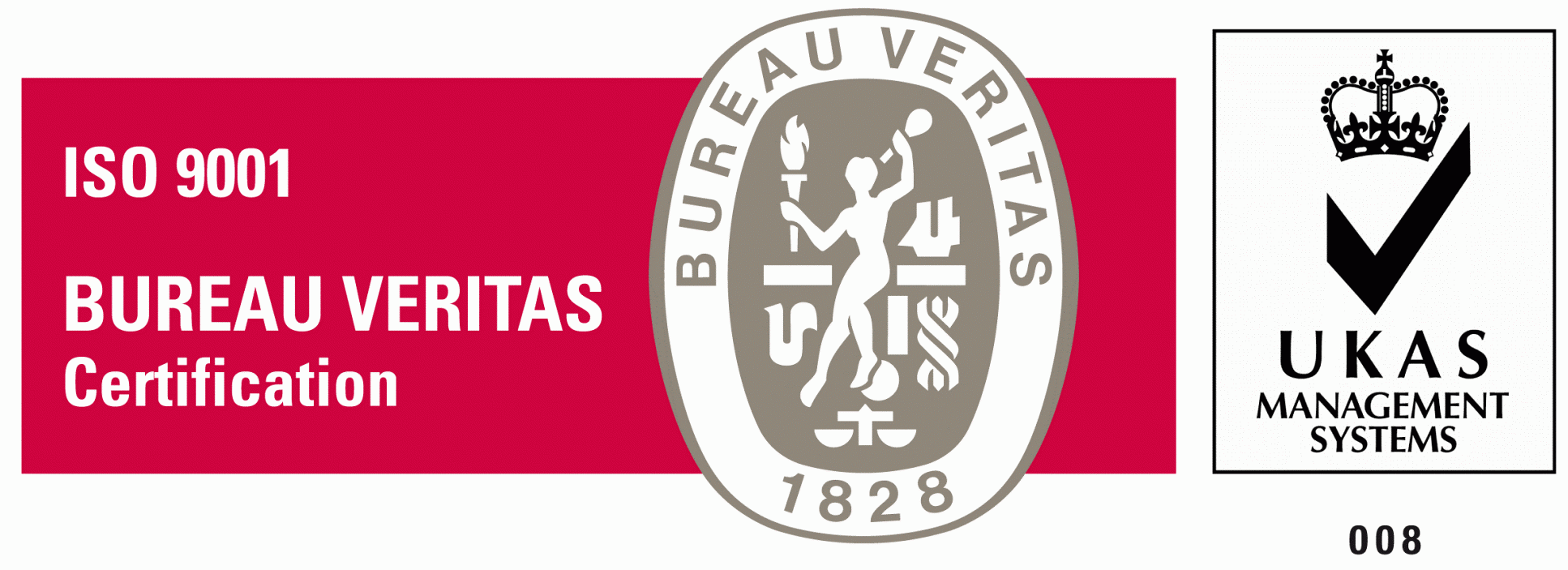 